Jolly Phonic Sound Mat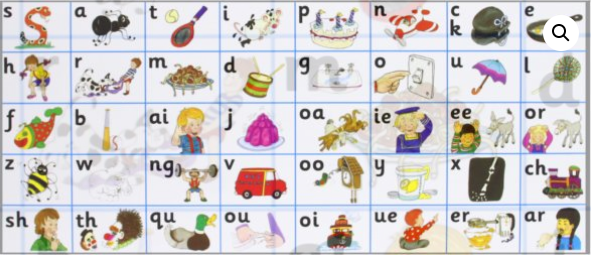 Seven Steps for SuccessSeven Steps to Success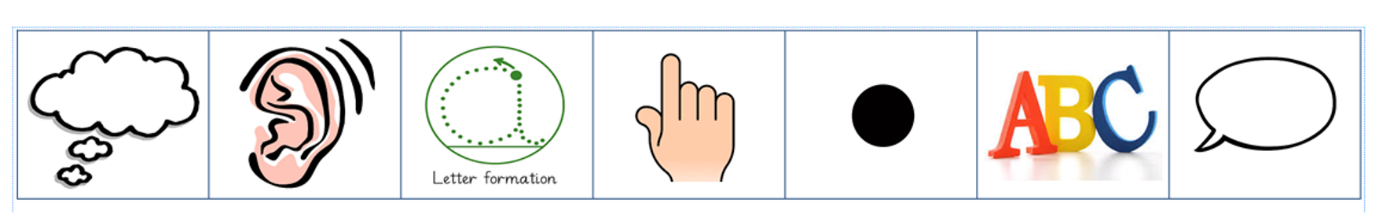 